LEMBAR TUGAS MANDIRI PERTEMUAN 9NAMA			:							NIM			:MATA KULIAH	 	:  TERMINOLOGI MEDIS I	HARI/ TANGGAL	:  SABTU, 11 NOVEMBER 2017						JAM			:  13.00 – 15.30 WIBTUGAS 9A 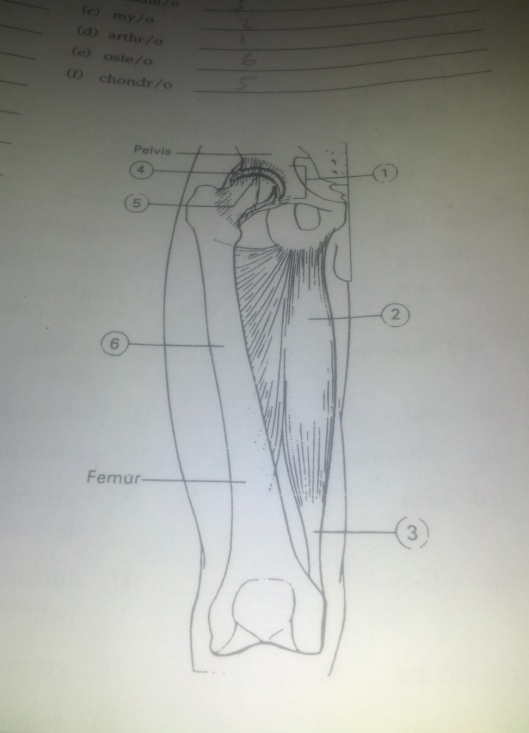 Disamping ini, ada gambar anatomi muscular system. Isi bagian dari muscular system yang dapat kita gunakan sebagai Roots. Isi Roots yang ada dibawah sesuai anatomi muscular systemsynovi/ o	_______tendin/o	 _______my/o		 _______arthr/o		 _______oste/o	 	_______chondr/o	 _______SKOR TUGAS  9BCocokkan pengertian Prefix atau Suffix di kolom A dengan artinya yang ada dikolom C, isi jawaban yang tepat pada kolom B.Kolom A			             Kolom B			Kolom C-al				_______			1. sel yang memecah matriks-algia				_______			2. antara-blast				_______			3. kondisi pelunakan–centesis			_______			4. rasa sakit-clast				_______			5. yang berkaitan dengan                                                                                                               kehancuran / mogok–desis				_______			6. sulit / menyakitkan / burukdys-				_______			7. tentang-genesis			_______			8. tergelincir / dislokasi–ic				_______			9. tusukan bedah      untuk aspirasi inter-				_______			10.tentang–itis				_______			11. menyerupai-lytic				_______			12. yang berkaitan dengan                                                                                                                  kehancuran-malacia			_______			13. instrumen untuk melihat–oid				_______			14. radang–olithesis			_______			15. operasi plastik–oma				_______			16. fiksasi–plasty				_______			17. teknik melihat /                                                                                                                   memeriksa-scope				_______			18. memproduksi /        membentuk-scopy				_______			19. alat pemotong-tome				_______			20. tumor/ pembengkakanSKOR TUGAS  9CCocokkan combining form Roots di kolom A dengan artinya yang ada dikolom C, isi jawaban yang tepat pada kolom B.Kolom A			             Kolom B			Kolom Carthr/o				_______			1. stiff (kaku)burs/o				_______			2. rib (tulang rusuk)calcin/o			_______			3. seratankyl/o-			_______			4. sac; bursa(kantung)cost/o				_______			5. membungkuk ke depandisc/o				_______			6. joint (sendi)Fibr/o				_______			7.tulangkyph/o				_______			8. meniscus lamin/o			_______			9. cakram intervertebralislord/o				_______			10. stonemenisc/o			_______			11. bengkokMyel/o				_______			12. calciumoste/o				_______			13. poripetr/o				_______			14. vertebraphyt/o				_______			15. sumsum tulangpor/o				_______			16. crooked/ twistedpy/o				_______			17. laminascoli/o				_______			18. pertumbuhan seperti                                                                                                                  tanamanspondyl/o			_______			19.synoviasynovi/o			_______			20. nanahSKORTUGAS  9DContoh : 	istilah		: Myocarditis		analisis istilah	: My/o-card-it is		arti		: peradangan otot jantungISTILAH				ANALISIS ISTILAH			ARTIArthrochondritis 		: 	-		-		 : Bursolith			: 	-		-		 :Spondylodesis		: 	-		-		:Chondroclast		:  	-		-		: Kyphotic			:  	-		-		: SKORTUGAS 9EBuatlah istilah dari arti dibawah ini:Kondisi sakit pada sendi		______________________Peradangan synovia dan tulang yang berdekatan	_________________Kondisi pelunakan vertebra		___________________Penyakit sendi dan tulang      		_____________________Sel kuman membran synovial		_____________________SKOR